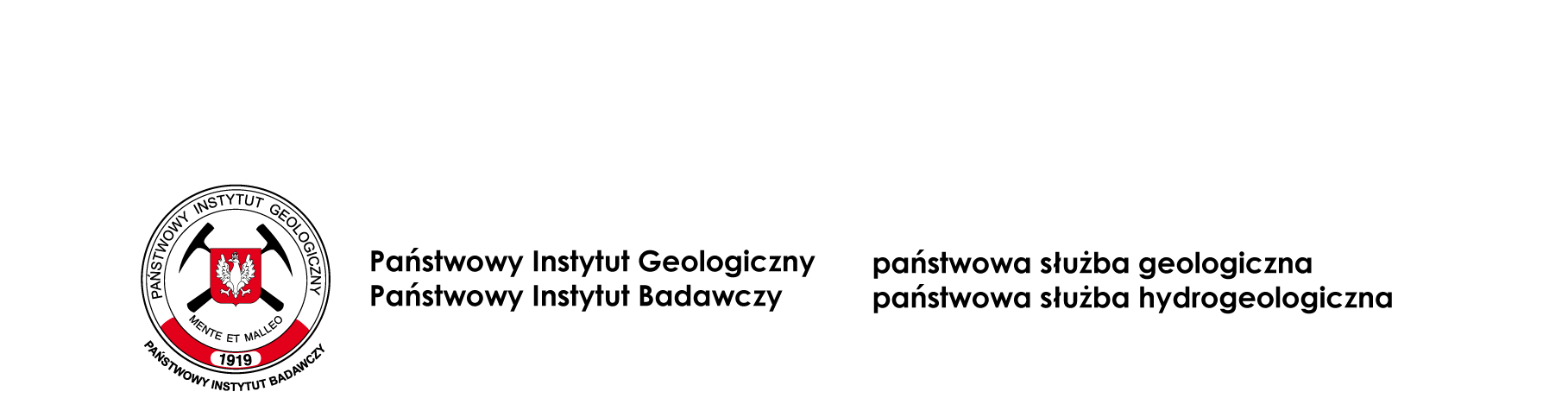 Dot. Wniosku: Nr CRZP/26/1584/2021ZAPYTANIE OFERTOWEZamawiający: 	Państwowy Instytut Geologiczny – Państwowy Instytut Badawczy z siedzibą w Warszawie (adres: ul. Rakowiecka 4, 00-975 Warszawa), wpisany do rejestru przedsiębiorców Krajowego Rejestru Sądowego prowadzonego przez Sąd Rejonowy dla m.st. Warszawy w Warszawie, XIII Wydział Gospodarczy KRS pod nr 0000122099, NIP 5250008040, Regon: 000332133, przesyła zapytanie ofertowe o wartości równej lub nie przekraczającej kwoty 130 000 złotych na dostawę 3 szt. deszczomierzy z rejestratorem (TPG-126-NH) - EZP.26.206.2021.Opis przedmiotu zamówienia: stanowi załącznik nr 1 do zapytania ofertowego.Miejsce realizacji zamówienia: zgodnie z opisem przedmiotu zamówienia, stanowiącym załącznik nr 1 do 
zapytania ofertowego.Termin wykonania zamówienia: w ciągu 30 dni od daty zawarcia umowy; Wymagania dla Wykonawców:doświadczenie: nie dotyczy, wymagania dot. osób:  nie dotyczy, wymagania dot. sprzętu: nie dotyczy. Kryteria oceny ofert i ich znaczenie:Istotne postanowienia umowy: (gwarancja, terminy, warunki odbioru i płatności, przewidywane zmiany w umowie oraz warunki tych zmian): stanowią załącznik nr 3 do zapytania ofertowego.Oferty na formularzu stanowiącym załącznik nr 2 do niniejszego zapytania ofertowego należy złożyć za pośrednictwem platformy zakupowej dostępnej pod adresem https://platformazakupowa.pl/pn/pgi.Oferta wraz z załącznikami winna być opatrzona: kwalifikowanym podpisem elektronicznym, podpisem osobistym, podpisem zaufanym lub złożona w formie skanu podpisanego własnoręcznie przez osobę umocowaną.Do oferty należy dołączyć:dokumenty formalne Wykonawcy, takie jak: aktualne zaświadczenie o wpisie do Centralnej Ewidencji 
i Informacji o Działalności Gospodarczej w formie wydruku ze strony internetowej CEIDG (w odniesieniu do przedsiębiorców będących osobami fizycznymi) lub odpis z rejestru przedsiębiorców Krajowego Rejestru Sądowego (w odniesieniu do podmiotów, na które przepisy nakładają obowiązek uzyskania wpisu do tego rejestru), umowa konsorcjum (w przypadku Wykonawców zamierzających wspólnie realizować zlecenie). Zamawiający zastrzega sobie prawo samodzielnego pobrania ww. dokumentu, jeżeli może go uzyskać za pomocą bezpłatnych i ogólnodostępnych baz danych, w szczególności rejestrów publicznych w rozumieniu ustawy z dnia 17 lutego 2005 r. o informatyzacji działalności podmiotów realizujących zadania publiczne (t.j. Dz. U. z 2020 r. poz. 346, z późn. zm.). Wykonawca mający siedzibę lub miejsce zamieszkania poza terytorium Rzeczypospolitej Polskiej składa dokument lub dokumenty wystawione w kraju, w którym ma siedzibę lub miejsce zamieszkania wraz z tłumaczeniem na język polski,w przypadku, gdy Wykonawcę reprezentuje pełnomocnik, do oferty należy dołączyć pełnomocnictwo podpisane przez osobę/osoby uprawnione do reprezentowania Wykonawcy. Treść pełnomocnictwa musi jednoznacznie wskazywać czynności, do wykonywania których pełnomocnik jest upoważniony (zakres umocowania).Termin składania ofert upływa dnia 15 grudnia 2021 roku o godzinie 10:00.Termin związania ofertą wynosi 60 dni od upływu terminu składania ofert.Zamówienia realizowane przez Zamawiającego za pośrednictwem platformy zakupowej odbywają się przy wykorzystaniu strony internetowej https://platformazakupowa.pl/pn/pgi to znaczy, że nie są przyjmowane oferty składane w inny sposób niż za pośrednictwem platformy. O wyborze najkorzystniejszej oferty Zamawiający poinformuję Wykonawców, podając nazwę Wykonawcy, którego ofertę wybrano. Wiadomość ta zostanie opublikowana na platformie zakupowej w sekcji „Komunikaty”.Komunikacja między Zamawiającym a Wykonawcami, w szczególności składanie oświadczeń, wniosków, zawiadomień oraz przekazywanie informacji odbywa się za pośrednictwem Platformy - formularz „Wyślij wiadomość do zamawiającego”, dostępny na stronie Platformy dotyczącej danego postępowania. Za datę przekazania (wpływu) oświadczeń, wniosków, zawiadomień oraz informacji dokumentu przyjmuje się datę ich przesłania za pośrednictwem Platformy poprzez kliknięcie przycisku „Wyślij wiadomość do zamawiającego” po których pojawi się komunikat, że wiadomość została wysłana do Zamawiającego.Zamawiający informuje, że szczegółowa instrukcja dotycząca złożenia, zmiany i wycofania oferty  znajduje się 
w zakładce „Instrukcje dla Wykonawców" na stronie internetowej pod adresem: https://platformazakupowa.pl/strona/45-instrukcje.Osoba uprawniona do kontaktów z Wykonawcami: Piotr Zych tel. (22) 459-29-92, w dni robocze od poniedziałku do piątku w godz. 9.00 - 15.00.Elementy oferty, które Wykonawca zamierza zastrzec jako tajemnicę przedsiębiorstwa w rozumieniu art. 11 ust. 2 ustawy z dnia 16 kwietnia 1993 r. o zwalczaniu nieuczciwej konkurencji powinny zostać oznaczone i opisane jako „tajemnica przedsiębiorstwa”. W powyższej sytuacji należy wraz z ofertą złożyć stosowne uzasadnienie.Inne informacje:Zamawiający zastrzega sobie prawo wprowadzania zmian do niniejszego zapytania ofertowego przed upływem terminu składania ofert.Oferty w postępowaniu są jawne.Wykonawca może wprowadzić zmiany do oferty lub wycofać złożoną przez siebie ofertę, poprzez zawiadomienie Zamawiającego przed upływem terminu składania ofert.Oferta wraz z załącznikami musi być sformułowana w języku polskim, w sposób czytelny, logiczny, pisemnie przy użyciu nośnika pisma nie ulegającego usunięciu bez pozostawienia śladów. Dokumenty lub oświadczenia sporządzone w języku obcym Wykonawca musi złożyć wraz z tłumaczeniem na język polski. Podczas oceny ofert Zamawiający będzie się opierał na tekście przetłumaczonym na język polski. 
W przypadku uzyskania dokumentów, o których mowa w ust. 13 pkt 1) zapytania ofertowego w języku obcym, Zamawiający żąda od Wykonawcy przedstawienia tłumaczenia na język polski.Wszystkie ceny będą określone w złotych polskich (PLN) z dokładnością do dwóch miejsc po przecinku, a wszystkie płatności będą realizowane w złotych polskich, zgodnie z obowiązującymi przepisami.Wykonawca może zwrócić się do Zamawiającego o wyjaśnienie treści zapytania ofertowego. Treść zapytań wraz z wyjaśnieniami Zamawiający przekazuje Wykonawcom bez ujawniania źródła zapytania a jeżeli zapytanie ofertowe jest udostępnione na stronie internetowej, zamieszcza na tej stronie.Zamawiający może żądać od Wykonawców wyjaśnień dotyczących treści złożonych ofert oraz uzupełniania żądanych dokumentów i oświadczeń. Zamawiający zastrzega sobie prawo poprawienia w ofercie Wykonawcy: oczywistych omyłek pisarskich, rachunkowych oraz innych omyłek niepowodujących istotnych zmian. W przypadku wystąpienia omyłek rachunkowych, za prawidłowe Zamawiający przyjmie ceny jednostkowe netto i dokona przeliczenia oferty zgodnie ze sposobem wskazanym w Załączniku nr 2 do zapytania ofertowego (Formularz oferty). 
W przypadku wystąpienia rozbieżności pomiędzy ceną wskazaną w Formularzu oferty, a podaną na Platformie zakupowej, za prawidłową Zamawiający przyjmie cenę wskazaną w Formularzu oferty.  Oferty złożone pod warunkiem, po terminie oraz oferty wariantowe (alternatywne) zostaną odrzucone.Zamawiający ma prawo odrzucić ofertę Wykonawcy, który nie wykonał lub nienależycie wykonał inne zamówienie na rzecz PIG-PIB. Zamawiający może zwrócić się o udzielenie wyjaśnień, jeżeli cena oferty (lub jej istotne części składowe) wydaje się rażąco niska w szczególności w stosunku do przedmiotu zamówienia i budzi wątpliwości Zamawiającego co do możliwości wykonania przedmiotu zamówienia zgodnie z wymaganiami określonymi przez Zamawiającego lub wynikającymi z odrębnych przepisów, w tym złożenie dowodów, dotyczących wyliczenia ceny.Jeżeli w postępowaniu jedynym kryterium oceny ofert jest cena i nie można dokonać wyboru najkorzystniejszej oferty ze względu na to, że zostały złożone oferty o takiej samej cenie Zamawiający ma prawo wezwać Wykonawców, którzy złożyli te oferty, do złożenia w wyznaczonym terminie ofert dodatkowych. Wykonawcy składając oferty dodatkowe nie mogą zaoferować warunków mniej korzystnych niż w złożonych ofertach.Jeżeli Wykonawca, którego oferta została uznana jako najkorzystniejsza uchyla się od zawarcia umowy 
w sprawie zamówienia publicznego, Zamawiający może wybrać ofertę najkorzystniejszą spośród pozostałych ofert. Zamawiający zastrzega sobie prawo do nieudzielenia zamówienia, będącego przedmiotem niniejszego postępowania bez podania przyczyny oraz do unieważnienia postępowania.Zamawiający zastrzega sobie prawo do nieudzielenia zamówienia w przypadku nie otrzymania dwóch ważnych ofert. Zamawiający zastrzega sobie w takiej sytuacji prawo do powtórzenia postępowania.Zgodnie z art. 13 ust. 1 i 2 rozporządzenia Parlamentu Europejskiego i Rady (UE) 2016/679 z dnia 27 kwietnia 2016 r. w sprawie ochrony osób fizycznych w związku z przetwarzaniem danych osobowych i w sprawie swobodnego przepływu takich danych oraz uchylenia dyrektywy 95/46/WE (ogólne rozporządzenie o ochronie danych) (Dz. Urz. UE L 119 z 04.05.2016, str. 1), dalej „RODO”, Zamawiający informuje, że: -  administratorem Pani/Pana danych osobowych jest Państwowy Instytut Geologiczny – Państwowy Instytut Badawczy, ul. Rakowiecka 4, 00-975 Warszawa, tel. (+48) 22 45 92 000, fax. tel. (+48) 22 45 92 001, email biuro@pgi.gov.pl;- administrator wyznaczył inspektora ochrony danych, z którym może się Pani/Pan skontaktować w sprawach ochrony i przetwarzania danych osobowych pod adresem poczty elektronicznej: iod@pgi.gov.pl lub pisemnie na adres siedziby PIG-PIB;- Pani/Pana dane osobowe przetwarzane będą na podstawie art. 6 ust. 1 lit. c RODO w celu prowadzenia przedmiotowego postępowania o udzielenie zamówienia publicznego oraz zawarcia umowy, a podstawą prawną ich przetwarzania jest obowiązek prawny stosowania sformalizowanych procedur udzielania zamówień publicznych spoczywających na Zamawiającym;- odbiorcami Pani/Pana danych osobowych będą osoby lub podmioty, którym udostępniona zostanie dokumentacja postępowania w oparciu o art.18 oraz art. 74 ustawy PZP;- Pani/Pana dane osobowe będą przechowywane, zgodnie z art. 78 ust. 1 PZP, przez okres 4 lat
od dnia zakończenia postępowania o udzielenie zamówienia, a jeżeli czas trwania umowy przekracza
4 lata, okres przechowywania obejmuje cały czas trwania umowy;- obowiązek podania przez Panią/Pana danych osobowych bezpośrednio Pani/Pana dotyczących jest wymogiem określonym w przepisach ustawy PZP, związanym z udziałem w postępowaniu
o udzielenie zamówienia publicznego; konsekwencje niepodania określonych danych wynikają z ustawy PZP;- w odniesieniu do Pani/Pana danych osobowych decyzje nie będą podejmowane w sposób zautomatyzowany, stosownie do art. 22 RODO;- posiada Pani/Pan:na podstawie art. 15 RODO prawo dostępu do danych osobowych Pani/Pana dotyczących;na podstawie art. 16 RODO prawo do sprostowania lub uzupełnienia Pani/Pana danych osobowych przy czym skorzystanie z prawa do sprostowania lub uzupełnienia nie może skutkować zmianą wyniku postępowania o udzielenie zamówienia publicznego ani zmianą postanowień umowy w zakresie niezgodnym z ustawą PZP oraz nie może naruszać integralności protokołu oraz jego załączników);na podstawie art. 18 RODO prawo żądania od administratora ograniczenia przetwarzania danych osobowych z zastrzeżeniem przypadków, o których mowa w art. 18 ust. 2 RODO, przy czym prawo do ograniczenia przetwarzania nie ma zastosowania w odniesieniu do przechowywania, w celu zapewnienia korzystania ze środków ochrony prawnej lub w celu ochrony praw innej osoby fizycznej lub prawnej, lub 
z uwagi na ważne względy interesu publicznego Unii Europejskiej lub państwa członkowskiego, a także nie ogranicza przetwarzania danych osobowych do czasu zakończenia postępowania o udzielenie zamówienia;prawo do wniesienia skargi do Prezesa Urzędu Ochrony Danych Osobowych, gdy uzna Pani/Pan, że przetwarzanie danych osobowych Pani/Pana dotyczących narusza przepisy RODO;  - nie przysługuje Pani/Panu:w związku z art. 17 ust. 3 lit. b, d lub e RODO prawo do usunięcia danych osobowych;prawo do przenoszenia danych osobowych, o którym mowa w art. 20 RODO;na podstawie art. 21 RODO prawo sprzeciwu, wobec przetwarzania danych osobowych,
gdyż podstawą prawną przetwarzania Pani/Pana danych osobowych jest art. 6 ust. 1 lit. c RODO; - Jednocześnie Zamawiający przypomina o ciążącym na Pani/Panu obowiązku informacyjnym  wynikającym 
z art. 14 RODO względem osób fizycznych, których dane przekazane zostaną Zamawiającemu w związku 
z prowadzonym postępowaniem i które Zamawiający pośrednio pozyska od wykonawcy biorącego udział 
w postępowaniu, chyba że ma zastosowanie co najmniej jedno z włączeń, o których mowa w art. 14 ust. 5 RODO.Pełnomocnik Dyrektora PIG-PIBds. Zamówień PublicznychMariola SiwekWarszawa, dnia 07.12..2021 r.Załącznik nr 1 do zapytania ofertowego Szczegółowy opis przedmiotu zamówienia.	I. Wymagania ogólnePrzedmiotem zamówienia jest dostawa 3 szt. deszczomierzy z rejestratorem (TPG-126-NH).W celu utrzymania jednolitego systemu pomiarowego konieczny jest zakup deszczomierzy typu TPG-126-NH 
o identycznych parametrach jak dotychczasowe 54 szt. zamontowanych na sieci monitorowanych osuwisk.Do każdego przyrządu należy dołączyć oprogramowanie na nośniku pozwalającym instalację na komputerze klasy PC (notebook) z systemem Windows 11 i pochodnymi, umożliwiające: ustawianie zegara RTC rejestratora, cyklu sumowania opadu, trybu rejestracji (tylko suma, tylko rozkład, oba tryby naraz), pobieranie danych do komputera, kasowanie pamięci rejestratora, przeglądanie danych w formie tabelarycznej i graficznej, eksport do formatu xls oraz tekstowego.Zestaw powinien zawierać stojak, umożliwiające montaż deszczomierza (wraz z rejestratorem) do gruntu oraz 
3 szpilki mocujące (30 cm). Przyrząd powinien umożliwiać łatwy demontaż w celu oczyszczania toru pomiarowego. Dla zabezpieczenia przed zliczaniem w trakcie konserwacji, musi posiadać wbudowany mechanizm wyłączający samoczynnie tor pomiarowy w momencie otwarcia pokrywy.Przyrząd powinien być wykonany z tworzywa epoksydowego oraz innych materiałów gwarantujących niekorozyjność. Kolor wykonania - biały, stojak - stal nierdzewna lub ocynkowana ogniowo.Oferowane urządzenia dla automatycznych ciągłych pomiarów opadu winny być nowe, z produkcji bieżącej, 
tj. wyprodukowane nie wcześniej niż w 2021 roku.II. Opis aparatury pomiarowo-badawczej Metoda pomiaru: korytko wywrotne (tipping buckett). Każde zdarzenie opadowe musi zostać zdigitalizowane za pomocą rejestratora i zapisane w sposób ciągły.Wymagania dokładności:2.1. Wymagana rozdzielczość pomiaru deszczomierza: 2.2. Wymagana dokładność pomiaru:±0,2 mm/h przy intensywności opadu 2 ÷ 10 mm/h,± 2% przy intensywności opadu > 10 mm/h2.3. Apertura kolektora zbiorczego: 200 cm22.4. Deszczomierz powinien być wyposażony w rejestrator, który umożliwia jednoczesną rejestrację:- sumy zaliczonych impulsów wywrotu korytka pomiarowego w zdefiniowanych przedziałach czasowych (np. co 5, 10 minut). - rozkładu natężenia deszczu w czasie (natężenia chwilowe) - rejestracje każdego impulsu wywrotu korytka pomiarowego z dokładnością 1s2.5. Wysokość umieszczenia nad poziomem gruntu: 2.6. Ogrzewanie przyrządu nie jest wymagane.Rejestrator:Rejestrator musi mieć możliwość komunikacji z komputerem poprzez łącze USB, celem konfiguracji 
i pobierania danych. Stosowny kabel musi wchodzić w skład każdego zestawu.Pojemność pamięci powinna umożliwić magazynowanie danych nie krócej niż 1 rok przy kroku czasowym 10 min.Rejestrator musi być zasilany autonomiczną baterią, która zapewni ciągłą pracę przez okres min. 1 roku.. Zakres temperatur pracy rejestratora: min. -30, max. +. C.Załącznik nr 2 do zapytania ofertowegoDo: PAŃSTWOWY INSTYTUT GEOLOGICZNY								- PAŃSTWOWY INSTYTUT BADAWCZY								UL. RAKOWIECKA 400-975 WARSZAWAOFERTAMy, niżej podpisani………………………………………………………………………………………………………….………………………………działając w imieniu i na rzecz:…………………………………………………………………………………………….………………………………….…………w odpowiedzi na ogłoszenie nr EZP.26.206.2021 (CRZP/26/1584/2021) dotyczące: dostawy 3 szt. deszczomierzy z rejestratorem (TPG-126-NH), składamy niniejszą ofertę.Oferujemy realizację przedmiotu zamówienia za cenę (obejmującą wszystkie koszty związane z należytym wykonaniem przedmiotu zamówienia, na warunkach określonych w zapytaniu ofertowym, za cenę):Zobowiązujemy się wykonać przedmiot zamówienia w ciągu 30 dni od daty zawarcia umowy.Uważamy się za związanych niniejszą ofertą 60 dni od upływu terminu składania ofert. W razie wybrania naszej oferty zobowiązujemy się do podpisania umowy na warunkach określonych przez strony oraz w miejscu i terminie określonym przez Zamawiającego przy uwzględnieniu zapisów projektu umowy załączonego do Zapytania ofertowego.Oświadczamy, że wypełniliśmy obowiązki informacyjne przewidziane w art. 13 lub art. 14 rozporządzenia Parlamentu Europejskiego i Rady (UE) 2016/679 z dnia 27 kwietnia 2016 r. w sprawie ochrony osób 
fizycznych w związku z przetwarzaniem danych osobowych i w sprawie swobodnego przepływu takich danych oraz uchylenia dyrektywy 95/46/WE (ogólne rozporządzenie o ochronie danych) (Dz. Urz. UE L 119 z 2016 r.,) wobec osób fizycznych, od których dane osobowe bezpośrednio lub pośrednio pozyskałem w celu ubiegania się 
o udzielenie zamówienia publicznego w niniejszym postępowaniu.Załącznikami do niniejszego formularza są:…………………….Osoba uprawniona do kontaktów z Zamawiającym: …………………………………………………………..…,                                                                                                                                    (imię i nazwisko)tel. ……………………………..……, e-mail ……………………………………….….…………………................................, dnia .............................               		...................................................................podpis Wykonawcy lub upoważnionego przedstawiciela WykonawcyZałącznik nr 3 do zapytania ofertowego Projektowane postanowienia umowyUmowa nr CRZP/…./…../2021 (zamówienie publiczne nr EZP.26…...2021)zawarta w dniu ……………… 2021 roku  w Warszawie pomiędzy / zawarta pomiędzy:Państwowym Instytutem Geologicznym – Państwowym Instytutem Badawczym z siedzibą w Warszawie, adres: ul. Rakowiecka 4, 00-975 Warszawa, wpisanym do rejestru przedsiębiorców Krajowego Rejestru Sądowego prowadzonego przez Sąd Rejonowy dla m. st. Warszawy w Warszawie, XIII Wydział 
Gospodarczy Rejestrowy KRS pod numerem 0000122099, NIP 5250008040, Regon: 000332133, 
reprezentowanym przez/w imieniu którego działają:……………………………………………………..……………………………………………………..zwanym w dalszej części Umowy Zamawiającym,a(w przypadku przedsiębiorcy wpisanego do KRS)*……………………..…, z siedzibą w ……………… przy ulicy …………………, wpisaną do rejestru 
przedsiębiorców Krajowego Rejestru Sądowego prowadzonego przez Sąd Rejonowy…………… 
w …………, …… Wydział Gospodarczy Krajowego Rejestru Sądowego pod numerem KRS: ……………………, NIP ……………, Regon ……………, kapitał zakładowy …………………reprezentowaną przez:…………..…………..………………………………..…………..……………………zwaną w dalszej części umowy Wykonawcą,(w przypadku przedsiębiorcy wpisanego do ewidencji działalności gospodarczej)*panem/panią ………………………. adres do doręczeń: ……………….., ul. ……………… działającym/ą na 
podstawie wpisu do Centralnej Ewidencji i Informacji o Działalności Gospodarczej pod firmą ………………….., adres prowadzenia działalności ……………, ul. ……, NIP:…………, Regon …………………, reprezentowanym/ą przez: …………………… (na mocy ………………………)zwanym/zwaną w dalszej części Umowy Wykonawcą, (w przypadku spółki cywilnej)*panem/panią ……………………… adres do doręczeń: ………………, ul. ………………… działającym/ą na 
podstawie wpisu do Centralnej Ewidencji i Informacji o Działalności Gospodarczej pod firmą …………………., adres prowadzenia działalności ……………, ul. ………, NIP:………………, Regon ………………, reprezentowanym/ą przez: …………………… (na mocy ………………………)panem/panią …………………… adres do doręczeń: ……………….., ul. ………………… działającym/ą na podstawie wpisu do Centralnej Ewidencji i Informacji o Działalności Gospodarczej pod firmą …………………, adres 
prowadzenia działalności ……………, ul. ………, NIP:………………, Regon ………………., reprezentowanym/ą przez: ………………… (na mocy ………………………)wspólnikami spółki cywilnej ………………………… ………………….., NIP ……………………… zwanymi w dalszej części Umowy Wykonawcązwanymi także łącznie Stronami.W rezultacie dokonanego przez Zamawiającego wyboru oferty, zgodnie z art. 2 ust. 1 pkt. 1 ustawy 
z dnia 11 września 2019 r. Prawo zamówień publicznych (t.j. Dz. U. z 2021 r., poz.1129 z późn. zm.) oraz zgodnie 
z § 18 ust. 1 Regulaminu udzielania zamówień publicznych w Państwowym Instytucie Geologicznym 
– Państwowym Instytucie Badawczym (Załącznika nr 1 do Zarządzenia nr 32 Dyrektora Państwowego Instytutu Geologicznego – Państwowego Instytutu Badawczego z dnia 26 października 2018 r. w sprawie Regulaminu 
udzielania zamówień publicznych w Państwowym Instytucie Geologicznym – Państwowym Instytucie Badawczym 
z późn. zm.) została zawarta umowa (dalej ,,umowa”) o treści następującej:§ 1. Przedmiot UmowyNa warunkach określonych w Umowie oraz dokumentach w niej przywołanych oraz za cenę w niej określoną, Zamawiający odpowiednio zamawia i kupuje, a Wykonawca sprzedaje i zobowiązuje się do dostawy 3 szt. zestawów deszczomierzy wraz z rejestratorami dla Państwowego Instytutu Geologicznego - Państwowego Instytutu Badawczego w Warszawie ul. Rakowiecka 4,  zwanego  dalej  „Sprzętem”, określonego  co  do  rodzaju  i  ilości w Ofercie Wykonawcy z dnia ……………., o minimalnych parametrach technicznych szczegółowo opisanych w Opisie Przedmiotu Zamówienia, stanowiącym Załącznik nr 1 do Umowy.Przedmiot Umowy obejmuje w szczególności:dostawę Sprzętu do obiektu Zamawiającego przy ul Skrzatów 1 w Krakowie wraz z wniesieniem;zapewnienie i świadczenie serwisu gwarancyjnego na warunkach opisanych w § 6 Umowy;§ 2. Termin realizacji Umowy i warunki dostawyWykonawca, zgodnie Ofertą, stanowiącą Załącznik nr 2 do Umowy zrealizuje przedmiot Umowy w terminie 30 dni liczonych od dnia zawarcia Umowy, co oznacza, że w tym terminie dostarczy Sprzęt, a nadto wykona inne obowiązki opisane w § 1 Umowy.Wykonawca zobowiązuje się dostarczyć Zamawiającemu wyłącznie Sprzęt fabrycznie nowy, wraz z niezbędną dokumentacją umożliwiającą wykorzystanie wszystkich możliwości technicznych Sprzętu. Ponadto Wykonawca oświadcza, że w chwili dostawy Sprzęt stanowić będzie jego własność, będzie wolny od wad fizycznych oraz prawnych, w tym nie będzie przedmiotem zastawu lub zajęcia w postępowaniu egzekucyjnym.Dostarczony Sprzęt musi być oznaczony znakiem CE oraz posiadać karty gwarancyjne, potwierdzające udzieloną gwarancję.Dostarczony Zamawiającemu  Sprzęt  winien  bezwzględnie  spełniać  wymagania  techniczne  zawarte  w Opisie przedmiotu zamówienia stanowiącym Załącznik nr 1 do Umowy i Ofercie Wykonawcy stanowiącej Załącznik nr 2 do Umowy.Wykonawca, z wyprzedzeniem co najmniej 2 dni przed planowanym terminem dostawy/wydania Sprzętu, zobowiązuje się uzgodnić z osobą upoważnioną, wskazaną w § 5 ust. 6, termin dostawy/wydania przedmiotu Umowy, przy zachowaniu terminu określonego w ust. 1 powyżej.Transport zostanie zapewniony (zorganizowany) przez Wykonawcę, a koszt transportu oraz inne koszty wykonania umowy zostały wliczone w cenę oferty. § 3. WynagrodzenieCałkowita wartość przedmiotu Umowy wynosi: netto: …………………………, złbrutto ……………………….. zł (słownie złotych: ………………………… …/100),zgodnie z Ofertą Wykonawcy z dnia…………………, stanowiącą Załącznik nr 2 do Umowy.Ceny jednostkowe netto zawarte w Ofercie Wykonawcy nie mogą być podwyższane w trakcie realizacji umowy 
i zostaną powiększone o podatek od towarów i usług zgodnie z obowiązującymi przepisami prawa.Wynagrodzenie, o którym mowa w ust. 1, obejmuje wszelkie koszty, jakie poniesie Wykonawca z tytułu należytego  wykonania przedmiotu Umowy, w szczególności cenę Sprzętu wraz z oprogramowaniem, koszty serwisu gwarancyjnego, wsparcia technicznego oraz koszty transportu i rozładunku. § 4. Warunki płatnościPodstawę do wystawienia faktury VAT będzie stanowił Protokół odbioru bez zastrzeżeń.Zapłata za przedmiot Umowy nastąpi przelewem na numer rachunku bankowego Wykonawcy wskazany na fakturze (albo, w przypadku konieczności zastosowania mechanizmu podzielonej płatności – na rachunki bankowe Wykonawcy, w tym rachunek VAT Wykonawcy, wskazane na fakturze), w terminie do 30 dni od daty doręczenia Zamawiającemu (elektronicznie na adres: faktury@pgi.gov.pl albo listownie na adres: PIG-PIB, ul Rakowiecka 4, 
00-975 Warszawa) prawidłowej pod względem merytorycznym i formalnym faktury wraz z kopią Protokołu odbioru, podpisanego bez zastrzeżeń przez Zamawiającego.Wykonawca zobowiązany jest do wpisania na fakturze numeru niniejszej umowy. W przypadku nie wpisania na fakturze niniejszej informacji, termin płatności biegnie od daty doręczenia faktury korygującej zawierającej numer umowy.Zamawiający zastrzega, iż realizacja płatności przed upływem terminu wynikającego Umowy, stanowi wyłącznie uprawnienie Zamawiającego, a Wykonawca nie ma roszczenia o realizację płatności przed ustalonym terminem zapłaty wynikającym z umowy.Wykonawca oświadcza, że w przypadku, gdy transakcje będące przedmiotem Umowy, są objęte solidarną odpowiedzialnością za zobowiązania podatkowe, o których mowa w przepisach o podatku od towarów i usług, wykona prawidłowo zobowiązania podatkowe, w szczególności prawidłowo określi stawki podatku od towarów 
i usług oraz wpłaci na rachunek urzędu skarbowego kwotę podatku od towarów i usług przypadającą na te transakcje. W przypadku uznania przez administrację podatkową, że z tytułu przedmiotu transakcji Wykonawca / Zamawiający nie wykonał prawidłowo zobowiązań podatkowych, Wykonawca zobowiązuje się do poniesienia obciążeń nałożonych na Zamawiającego przez administrację podatkową.Zamawiający oświadcza, że jest czynnym podatnikiem podatku VAT i posiada NIP 525-000-80-40.Wykonawca oświadcza, że jest/nie jest zarejestrowanym czynnym/zwolnionym podatnikiem podatku VAT 
i posiada NIP…………….. oraz zobowiązuje się do poinformowania Zmawiającego o każdej zmianie statusu podmiotu VAT najpóźniej z doręczeniem faktury. W przypadku nie wypełnienia obowiązku informacyjnego Wykonawca zobowiązuje się do poniesienia obciążeń nałożonych na Zamawiającego przez administrację podatkową, z tego powodu. Wykonawca zarejestrowany na potrzeby podatku od towarów i usług jako podatnik VAT czynny oświadcza, że 
w fakturach wystawionych w związku z wykonywaniem przedmiotu niniejszej umowy, każdorazowo będzie wskazany rachunek banku, który jest ujawniony w wykazie podmiotów, o którym mowa w art. 96b ustawy z dnia 
11 marca 2004 r. o podatku od towarów i usług („wykaz podatników VAT”).W przypadku wskazania przez Wykonawcę zarejestrowanego na potrzeby podatku od towarów i usług jako podatnik VAT czynny w fakturze rachunku bankowego nieujętego w wykazie podmiotów VAT, Zamawiający uprawniony będzie do dokonania zapłaty na dowolny rachunek bankowy Wykonawcy ujawniony w wykazie podatników VAT na dzień zlecenia przelewu. W razie braku jakiegokolwiek rachunku Wykonawcy ujawnionego 
w powyższym wykazie, bieg terminu płatności rozpoczyna się od dnia wskazania przez Wykonawcę (na adres dla doręczania faktur), dla potrzeb płatności, rachunku bankowego ujawnionego w wykazie płatników VAT.Wykonawca zarejestrowany na potrzeby podatku od towarów i usług jako podatnik VAT czynny oświadcza, że zapłata przez Zamawiającego na rachunek ujawniony w wykazie podatników VAT stanowić będzie zapłatę wynagrodzenia.Za termin zapłaty Strony uznają datę obciążenia rachunku Zamawiającego.Wykonawca bez pisemnej zgody Zamawiającego nie może przenieść na osoby trzecie w drodze przelewu  lub   działania   o   podobnym  charakterze   całości   bądź   części   należności   wynikających z Umowy.Zamawiający niniejszym oświadcza, iż w rozumieniu art. 4c ustawy z dnia 8 marca 2013 roku o przeciwdziałaniu nadmiernym opóźnieniom w transakcjach handlowych (t.j. Dz. U. z 2021 roku poz. 424) posiada status dużego przedsiębiorcy.§ 5. Odbiór przedmiotu UmowyW dniu i w miejscu dostawy Zamawiający dokona, przy udziale przedstawiciela Wykonawcy, odbioru ilościowego Sprzętu.Odbiór ilościowy będzie polegał na sprawdzeniu ilościowym elementów dostawy, sprawdzeniu kompletności 
i stwierdzeniu braków i uszkodzeń mechanicznych, a także sprawdzeniu zgodności dostawy z terminem realizacji Umowy, co zostanie potwierdzone Protokołem Odbioru Ilościowego podpisanym przez Strony. Zamawiający dokona odbioru jakościowego przedmiotu Umowy w terminie do 2 dni roboczych licząc od dnia podpisania protokołu ilościowego i zrealizowania przez Wykonawcę obowiązków wynikających z § 1 (za wyjątkiem wskazanych w § 1 ust. 2 pkt 2).Odbiór jakościowy będzie polegał na stwierdzeniu zgodności Sprzętu z niniejszą Umową i dostarczoną dokumentacją, a także stwierdzeniu zgodności realizacji Umowy z terminem, o którym mowa w §2 ust. 1 Umowy. W protokole Strony potwierdzą również przedłożenie wymaganej niniejszą Umową dokumentacji i realizację obowiązków wynikających z § 1 (za wyjątkiem wskazanych w § 1 ust. 2 pkt 2). Dokonanie bez zastrzeżeń odbioru jakościowego, zostanie potwierdzone Protokołem Odbioru Jakościowego podpisanym przez przedstawicieli Stron.W przypadku, gdy Sprzęt nie przejdzie pozytywnie odbioru, po usunięciu nieprawidłowości, może zostać ponownie przedstawiony przez Wykonawcę do odbioru w terminie nie dłuższym niż 2 dni robocze od wniesienia zastrzeżeń przez Zamawiającego. Ponowny odbiór będzie polegał na stwierdzeniu zgodności Sprzętu z wymogami przewidzianymi w Umowie i powtórzeniu procedury odbioru. W takim przypadku za datę wykonania przedmiotu Umowy uważa się datę dostarczenia Sprzętu wraz z niezbędną dokumentacją po usunięciu nieprawidłowości 
i zrealizowaniu obowiązków wynikających z § 1 ust. 1 Umowy (za wyjątkiem wskazanych w § 1 ust. 2 pkt 2).Do podpisywania Protokołu odbioru wyznacza się:ze strony Zamawiającego: p. ……………………., tel.: …………., e-mail: …………….@pgi.gov.pl;ze strony Wykonawcy: p. ___________________, tel.: ……………….., e-mail: …………………Bez podpisów ww. osób upoważnionych do dokonania czynności odbioru, czynność odbioru jest bezskuteczna i nie stanowi podstawy do wystawienia przez Wykonawcę faktury.Za datę przejścia na Zamawiającego własności Sprzętu, Strony zgodnie przyjmują dzień podpisania Protokołu odbioru bez zastrzeżeń. Z tą samą chwilą przechodzi na Zamawiającego ryzyko przypadkowej utraty, uszkodzenia lub zniszczenia Sprzętu lub poszczególnych jego elementów.Zmiana przedstawicieli Stron wskazanych w ust. 6 lub ich danych teleadresowych następuje poprzez zawiadomienie dokonywane na piśmie lub na adres poczty elektronicznej drugiej Strony, pod rygorem uznania korespondencji wysłanej na dotychczasowy adres za skutecznie doręczoną. Zmiana danych nie wymaga sporządzenia aneksu do Umowy. Strony zobowiązują się do wzajemnego przekazywania sobie niezwłocznie wszelkich informacji mogących mieć wpływ na realizację Umowy. Wykonawca niezwłocznie udzieli odpowiedzi w formie pisemnej na zgłaszane przez Zamawiającego uwagi dotyczące realizacji Przedmiotu Umowy, w terminie nie dłuższym niż 2 dni robocze od dnia zgłoszenia uwag.§ 6. Warunki serwisu i gwarancjiWykonawca udziela gwarancji jakości na prawidłowe działanie dostarczonego Sprzętu (wszystkich jego elementów) na okres 24 miesięcy liczonych od daty podpisania bezusterkowego Protokołu odbioru (jednak nie krótszy niż okres gwarancji producenta) oraz równolegle biegnącej rękojmi.W okresie gwarancji Wykonawca zobowiązuje się usuwać bez dodatkowych opłat wszelkie awarie, usterki, wady 
i błędy w działaniu dostarczonego Sprzętu. Ewentualne koszty demontażu, dostarczenia i ubezpieczenia uszkodzonego elementu do punktu serwisowego oraz z punktu serwisowego do miejsca użytkowania Sprzętu 
i montażu pokrywa Wykonawca.Wykonawca zobowiązuje się do wykonania napraw Sprzętu będącego przedmiotem Umowy maksymalnie w ciągu 7 dni roboczych od chwili zgłoszenia awarii, usterki, wady, błędu przez Zamawiającego pocztą elektroniczną na adres: …………………………Czas reakcji na zgłoszenie awarii, usterki, wady czy błędu wynoszą 2 dni robocze.Czas przyjmowania zgłoszeń ustala się od poniedziałku do piątku w godzinach 8.00-16.00.Wykonawca zobowiązuje się do wymiany Sprzętu na nowy, wolny od wad, jeżeli w terminie 14 dni od daty zgłoszenia Sprzętu do naprawy nie może zrealizować skutecznej naprawy gwarancyjnej.Wykonawca zapewni sprawny serwis gwarancyjny na zasadach określonych w Umowie.W przypadku naprawy dokonanej w ramach gwarancji, okres gwarancyjny dla poszczególnych elementów podlegających naprawie będzie wydłużony o czas naprawy. W przypadku wymiany Sprzętu w ramach gwarancji, okres gwarancyjny nie może być krótsza niż określona w ust. 1 i liczony od daty dostarczenia Zamawiającemu rzeczy wolnych od wad.Wykonanie uprawnień z gwarancji nie wpływa na odpowiedzialność Wykonawcy z tytułu rękojmi z tym zastrzeżeniem, że w razie wykonywania przez Zamawiającego uprawnień z gwarancji bieg terminu do wykonania uprawnień z tytułu rękojmi ulega zawieszeniu z dniem zawiadomienia Wykonawcy o wadzie. Termin  ten  biegnie dalej  od dnia odmowy przez  Wykonawcę  wykonania obowiązków wynikających z gwarancji albo bezskutecznego upływu czasu na ich wykonanie.Na wypadek, gdyby dochodzenie roszczeń z tytułu gwarancji nie doprowadziło do usunięcia wady lub wymiany Sprzętu na nowy powiadomienie o wadzie dokonane zgodnie z Umową będzie miało ten sam skutek co powiadomienie o wadzie, o którym mowa w art. 563 §1 Kodeksu cywilnego.Obsługa gwarancyjna muszą być świadczone w języku polskim lub angielskim.Koszty naprawy lub wymiany Sprzętu (w tym koszt transportu) w ramach udzielonej gwarancji ponosi w całości Wykonawca.Wykonawca w żadnym przypadku nie może odmówić usunięcia wad objętych gwarancją na swój koszt bez względu na wysokość wiążących się z tym kosztów. § 7. Kary umowneW razie wystąpienia zwłoki w wykonaniu Umowy, ponad termin określony w § 2 ust. 1, Wykonawca zobowiązuje się do zapłaty Zamawiającemu kary umownej w wysokości 0,5% wynagrodzenia netto, o którym mowa w § 3 ust. 1 powyżej, za każdy rozpoczęty dzień zwłoki.W razie wystąpienia zwłoki w wykonaniu obowiązków wynikających z gwarancji określonych w § 6 ponad terminy ustalone w tych postanowieniach Umowy, Wykonawca zapłaci Zamawiającemu kary umowne w wysokości 0,5 % wynagrodzenia netto, o którym mowa w § 3 ust. 1 powyżej, za każdy rozpoczęty dzień zwłoki.W przypadku odstąpienia od Umowy – przez Zamawiającego lub Wykonawcę - z przyczyn leżących po stronie Wykonawcy, Wykonawca zapłaci Zamawiającemu karę umowną w wysokości 10 % wynagrodzenia netto, o którym mowa w § 3 ust. 1.Kary umowne mogą być dochodzone z każdego tytułu odrębnie i podlegają sumowaniu, przy czym łączna wysokość kar umownych nie może przekroczyć 20% łącznego wynagrodzenia umownego netto, określonego 
w § 3 ust. 1 Umowy.Ponadto, niezależnie od kar umownych, w przypadku niewykonania lub nienależytego wykonania przez Wykonawcę jakichkolwiek zobowiązań wynikających z Umowy Zamawiający uprawniony będzie do zlecenia zastępczego wykonania lub usunięcia wad na koszt i ryzyko Wykonawcy.Jeżeli kary umowne nie pokryją poniesionej szkody, Zamawiający może dochodzić na zasadach ogólnych odszkodowania uzupełniającego przewyższającego kary umowne.W razie wystąpienia opóźnienia w płatności za przedmiot umowy Zamawiający zapłaci Wykonawcy odsetki ustawowe za każdy dzień opóźnienia.Wykonawca wyraża niniejszym nieodwołalną zgodę na potrącanie kar mownych z wszelkich przysługujących mu należności, choćby były jeszcze niewymagalne, w tym z przysługującego mu wynagrodzenia, o ile na dzień potrącenia bezwzględnie obowiązujące przepisy nie stanowią inaczej. Zamawiający zawiadomi pisemnie Wykonawcę o wysokości i podstawie naliczania kar umownych.Postanowienie ust. 10 stosuje się z uwzględnieniem art. 15r1 ust. 1 ustawy z dnia 2 marca 2020 r. o szczególnych rozwiązaniach związanych z zapobieganiem, przeciwdziałaniem i zwalczaniem COVID-19, innych chorób zakaźnych oraz wywołanych nimi sytuacji kryzysowych ( t.j. Dz. U. z 2020 r., poz. 1842 z późn. zm.).§ 9. Odstąpienie od UmowyW razie zaistnienia istotnej zmiany okoliczności powodującej, że wykonanie umowy nie leży w interesie publicznym, czego nie można było przewidzieć w chwili zawarcia umowy, lub dalsze wykonanie umowy może zagrozić istotnemu interesowi bezpieczeństwa państwa lub bezpieczeństwu publicznemu, Zamawiający może odstąpić od umowy w terminie 30 dni od powzięcia wiadomości o tych okolicznościach, nie później niż do dnia zakończenia realizacji przedmiotu umowy określonego w § 2 ust. 1. Wykonawcy przysługuje wówczas wynagrodzenie za dotychczas wykonane prace .Zamawiający może odstąpić od umowy ze skutkiem natychmiastowym (w całości lub w części) w przypadku:postawienia firmy Wykonawcy w stan likwidacji lub zajęcia majątku (w tym wierzytelności) Wykonawcy w stopniu uniemożliwiającym mu wykonanie umowy;zaprzestania – choćby faktycznego – prowadzenia działalności gospodarczej przez Wykonawcę;Zawiadomienie o odstąpieniu od umowy następuje w formie pisemnej pod rygorem nieważności. Zamawiający może odstąpić od umowy w okresie jej realizacji wskazanej w § 2 powyżej wydłużonym o czas 30 dni. Każda zmiana umowy może nastąpić jedynie za zgodą obu Stron wyrażoną na piśmie w formie aneksu pod rygorem nieważności, z zastrzeżeniem, że zmiany przedmiotu umowy możliwe są w szczególności w przypadku uzasadnionym warunkami atmosferycznymi ponadto względami konstrukcyjnymi, technicznymi lub technologicznymi z zachowaniem standardów jakości, funkcjonalności i nowoczesności oraz pod warunkiem, że przyniosą wymierne korzyści Zamawiającemu.§ 10. Prawa własności intelektualnejWykonawca zapewnia, że przysługuje mu nieograniczone prawo do udzielenia bezterminowej i niewyłącznej licencji na dedykowane oprogramowanie dla Sprzętu, o którym mowa w § 1 Umowy („Oprogramowanie”), uprawniającej do korzystania z Oprogramowania w zakresie pól eksploatacji pozwalających Zamawiającemu na korzystanie z Oprogramowania w najszerszym możliwym zakresie funkcjonalności i z możliwości technicznych Sprzętu i z dniem bezusterkowego odbioru Sprzętu w ramach wynagrodzenia, którym mowa w § 3 ust. 1 Umowy udziela Zamawiającemu niezbędnej licencji lub zobowiązuje się do potwierdzenia licencji Oprogramowania, potwierdzających prawo Zamawiającego do używania Oprogramowania (za pomocą dokumentów licencyjnych, sporządzonych według standardu przyjętego przez producenta dostarczonego Sprzętu lub w inny sposób, zgodnie z wymaganiami producenta) uprawniającej Zamawiającego w szczególności do korzystania z Oprogramowania na następujących polach eksploatacji:wprowadzanie i zapisywanie w pamięci komputerów,odtwarzanie,przechowywanie,sporządzanie kopii zapasowej (kopii bezpieczeństwa) nośników instalacyjnych i nośników 
z zainstalowanym oprogramowaniem,wyświetlanie,przystosowywanie,instalowanie i deinstalowanie Oprogramowania pod warunkiem zachowania liczby udzielonych licencji,korzystanie z oprogramowania na wszystkich polach funkcjonalności,korzystanie i modyfikowanie dokumentów oraz danych wytworzonych przy pomocy Oprogramowania.Licencje/sublicencje na korzystanie z Oprogramowania mogą zostać wypowiedziane nie wcześniej niż po upływie 20 lat od ich udzielenia, przy czym okres wypowiedzenia nie może być krótszy niż 5 lat.Wykonawca oświadcza, że dostarczone przez niego Oprogramowanie, nie narusza jakichkolwiek praw osób trzecich, zwłaszcza w zakresie przepisów o wynalazczości, znakach towarowych, prawach autorskich i prawach pokrewnych oraz nieuczciwej konkurencji, i że posiada prawo do udzielania licencji/sublicencji lub   odsprzedaży  oprogramowania,  które Wykonawca dostarczył   w ramach Umowy, zgodnie z postanowieniami ust. 1 i przejmuje 
w tym zakresie odpowiedzialność w przypadku roszczeń osób trzecich.Wykonawca uprawnia Zamawiającego do swobodnego dokonywania zmian w zakresie przydzielania poszczególnych licencji/sublicencji pracownikom Zamawiającego.Wykonawca oświadcza, że aktualizacja Oprogramowania, nie powoduje zmian pól eksploatacji określonych w ust. 1 niniejszego paragrafu.§ 13. Ochrona danych osobowychZamawiający udostępnia Wykonawcy dane osobowe w celu i zakresie niezbędnym do wykonania Umowy na podstawie art. 6 ust. 1 lit. b i f RODO Wykonawca zobowiązuje się do przetwarzania udostępnionych przez Zamawiającego danych osobowych zgodnie z przepisami prawa powszechnie obowiązującego o ochronie danych osobowych, w szczególności z przepisami Rozporządzenia Parlamentu Europejskiego i Rady z dnia 26 kwietnia 2016 r w sprawie ochrony osób fizycznych w związku z przetwarzaniem danych osobowych i w sprawie swobodnego przepływu takich danych oraz uchylenia dyrektywy 95/46/WE, zwane dalej „RODO”. Wykonawca oświadcza, że stosuje powszechnie obowiązujące przepisy prawa o ochronie danych osobowych. Zakres udostępnianych danych osobowych obejmuje dane pracowników w zakresie: imienia, nazwiska, adresu mailowego, numeru telefonu.Udostępnione przez Zamawiającego dane osobowe będą przetwarzane przez Wykonawcę wyłącznie w celu realizacji Umowy w zakresie, o którym mowa w §1. Wykonawca zobowiązuje się, przy przetwarzaniu udostępnionych danych osobowych, do ich zabezpieczenia poprzez stosowanie odpowiednich środków technicznych i organizacyjnych zapewniających adekwatny stopień bezpieczeństwa odpowiadający ryzyku związanym z przetwarzaniem danych osobowych, w szczególności zgodnie z art. 32 RODO. Wykonawca poinformuje na piśmie Zamawiającego o zastosowanych środkach technicznych 
i organizacyjnych zapewniających adekwatny stopień bezpieczeństwa odpowiadający ryzyku związanym 
z przetwarzaniem danych osobowych zgodnie z art. 32 RODO.Wykonawca zobowiązuje się dołożyć należytej staranności przy przetwarzaniu udostępnionych danych osobowych.Wykonawca zapewni, że osoby, które będą zaangażowane w czynności przetwarzania danych osobowych 
w ramach jego organizacji:otrzymają pisemne upoważnienia do przetwarzania danych osobowych;będą zaznajomione z obowiązującymi przepisami o ochronie danych osobowych (z uwzględnieniem ich ewentualnych zmian) oraz z odpowiedzialnością za ich nieprzestrzeganie;będą dokonywały czynności przetwarzania danych osobowych wyłącznie na polecenie Administratora; zobowiążą się do bezterminowego zachowania w tajemnicy danych osobowych oraz stosowanych przez Wykonawcę sposobów ich zabezpieczenia, o ile taki obowiązek nie wynika dla nich z odpowiednich przepisów.Wykonawca zobowiązuje się do zachowania w tajemnicy udostępnionych danych osobowych także po ustaniu Umowy.Wykonawca, uwzględniając charakter przetwarzania danych osobowych oraz dostępne mu informacje, ma obowiązek współdziałania z Zamawiającym w wywiązaniu się z obowiązków określonych w art. 32–36 RODO.W przypadku stwierdzenia naruszenia ochrony danych osobowych, w szczególności o którym mowa w art. 4 pkt 12 RODO, Wykonawca zobowiązuje się do bezzwłocznego poinformowania Zamawiającego, w formie pisemnej oraz dodatkowo na adres mailowy iod@pgi.gov.pl, o tym fakcie w okresie do 24 godzin, wskazując okoliczności i zakres naruszenia.Jeżeli Wykonawca realizując Umowę zleci podwykonawcom prace, w trakcie których będą przetwarzane dane osobowe, odpowiednio powierzy im, za zgodą Zamawiającego, w drodze umowy zawartej na piśmie, przetwarzanie tych danych na warunkach zgodnych z postanowieniami Umowy. W przypadku zlecenia prac podwykonawcom, Wykonawca odpowiada za szkody, jakie powstaną wobec Zamawiającego lub osób trzecich na skutek przetwarzania przez podwykonawców danych osobowych niezgodnie z Umową lub przepisami prawa powszechnie obowiązującego.Wykonawca jest odpowiedzialny za udostępnienie lub wykorzystanie danych osobowych niezgodnie z treścią Umowy, a w szczególności za udostępnienie powierzonych do przetwarzania danych osobowych osobom nieupoważnionymWykonawca zapewni w okresie obowiązywania Umowy pełną ochronę danych osobowych oraz zgodność ze wszelkimi obecnymi oraz przyszłymi przepisami prawa dotyczącymi ochrony danych osobowych i prywatności.Wykonawcy nie przysługuje wynagrodzenie za wykonywanie obowiązków wynikających z niniejszego paragrafu.W sprawach nieuregulowanych w niniejszym paragrafie zastosowanie mają przepisy RODO.Wykonawca oświadcza, że akceptuje postanowienia umowne w zakresie ochrony danych osobowych.§ 15. Postanowienia końcoweW sytuacji zawarcia niniejszej umowy w trakcie obowiązywania na obszarze Rzeczpospolitej Polskiej stanu zagrożenia epidemicznego albo stanu epidemii, a także innych stanów wyjątkowych związanych 
z rozprzestrzenianiem się wirusa SARS-CoV-2 (przez co rozumie się również działania podjęte w celu zapobiegania, przeciwdziałania i zwalczania COVID-19 wywołanej zarażeniem tym wirusem) [dalej: COVID -19], które mają wpływ lub mogą mieć wpływ na należyte wykonanie umowy, Strony umowy potwierdzają ten wpływ, poprzez zgłoszenie drugiej Stronie wystąpienia okoliczności związanych z COVID-19 wraz ze stosownym oświadczeniem lub dokumentami, zgodnie z obowiązującymi przepisami, w tym ustawy § 7 ust. 10. W sprawach nieuregulowanych niniejszą Umową stosuje się powszechnie obowiązujące przepisy prawa w Polsce. Ewentualne spory wynikłe z realizacji Umowy będą rozstrzygane przez Sąd właściwy dla siedziby Zamawiającego.Wszelkie zmiany i uzupełnienia Umowy, o ile w jej treści nie postanowiono inaczej, wymagają formy pisemnej pod rygorem nieważności.Umowa wchodzi w życie w dniu jej podpisania przez Strony, w przypadku jeżeli podpisy Stron nie są złożone jednocześnie Umowa wchodzi w życie z momentem złożenia ostatniego podpisu  - jeśli dotyczy. Umowa została zawarta w 3 egzemplarzach, 2 egzemplarze dla Zamawiającego i 1 egzemplarz dla Wykonawcy / umowa zawarta w postaci elektronicznej i opatrzona przez każdą ze Stron kwalifikowanym podpisem elektronicznym.Do Umowy dołączono następujące załączniki, które stanowią jej integralną cześć: Załączniki:Załącznik nr 1 - Opis przedmiotu zamówienia;Załącznik nr 2 – Oferta Wykonawcy z dnia	r.;Załącznik nr 3 – wzór Protokołu odbioru.ZAMAWIAJĄCY:	WYKONAWCA:………………………………….	………………………………….Załącznik nr 3 do UmowyProtokół odbioru ilościowego/jakościowego*z dnia ……………sporządzony w …………………………..………………………………………………………………………….(adres miejsca odbioru dostawy)Zgodnie z umową nr ........................ zawartą w dniu ..................... pomiędzy: Państwowym Instytutem Geologicznym – Państwowym Instytutem Badawczym z siedzibą w Warszawie, ul. Rakowiecka 4 , 0-975 Warszawa: a ...................................................................................., ul. ..............................................................................(nazwa i adres dostawcy)W dniu ................................. dokonano odbioru w zakresie ilościowym/jakościowym* dostawy:3 szt. deszczomierzy z rejestratorem (TPG-126-NH)Wszystkie warunki Umowy w zakresie odbioru ilościowego/jakościowego* dostawy zostały zrealizowane przez Wykonawcę zgodnie/niezgodnie* z postanowieniami Umowy a Zamawiający nie wnosi/wnosi* zastrzeżeń(nia) co do ilości/jakości* i terminowości* wykonanej dostawy. Zamawiający wnosi następujące zastrzeżenia*:................................................................................................................. ..........................................................................................................................................................................................................................................................................................................................................................................................Inne uwagi:……………………………………………………………………………………………………………….…………………………………………………………………………………………………………………………………………………………………….	*niepotrzebne skreślićCena: 100%Sposób obliczenia wartości punktowej:Cena (C) =najniższa cenax 100 pkt.Cena: 100%Sposób obliczenia wartości punktowej:Cena (C) =cena oferty badanejx 100 pkt.Lp.Nazwa asortymentuLiczba urządzeńCena jednostkowa netto [zł]Wartość netto [zł]Stawka podatku VAT [%]Wartość podatku VAT [zł]Wartość brutto[zł]12345 (3x4)67 (5x6)8 (5+7)1Deszczomierz z rejestratorem   TPG-126-NH3Razem wartość Razem wartość Razem wartość Razem wartość Wykonawca: …………………………………………reprezentowany przez: ………………………………………………………………………………………………………………Zamawiający: PIG-PIB reprezentowany przez: ………………………………………………………………………………………………………………Podpisy osób upoważnionych przez Zamawiającego do dokonania odbioru:Podpis Dostawcy lub osób upoważnionych przez Wykonawcę: